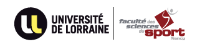 Faculté des Sciences du Sport de Nancy,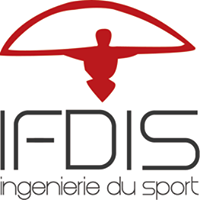  Université de Lorraine 30 rue du Jardin Botanique - CS 3015654603 VILLERS LES NANCY CEDEXTel : 03.72.74.67.21Email : sabine.richelot@univ-lorraine.frSite : http://staps-nancy.univ-lorraine.fr/Dossier de VAPP Validation des acquis personnels et professionnels2024-2025En application du décret d’application n°85-906 du 23 août 1985Vous sollicitez le service de formation continue de la Faculté des Sciences du Sport de Nancy afin d’intégrer le Master 2 MIPPE. Ce dossier doit nous permettre de répondre efficacement à votre demande. Nous vous remercions d’en compléter le plus précisément possible les rubriques et de nous le retourner avec le dossier de candidature
Après étude de ce dossier, nous vous informerons de la recevabilité de votre demande.DEMANDE D’ENTREE EN MASTER 2 MIPPE (Méthodologie et Ingénierie de la préparation à la performance et Expertise)  I - PRÉSENTATION DU CANDIDATNOM :                                                                                  NOM MARITAL : PRÉNOMS : N° SECURITE SOCIALE : DATE ET LIEU DE NAISSANCE : SITUATION DE FAMILLE :   NATIONALITE : ADRESSE : TEL :                                                                                       EMAIL :     II - SITUATION ACTUELLE Vous exercez actuellement une activité professionnelle Fonction exercée : Ancienneté dans la structure (fédération, club, institution, autres) :   Temps de travail (complet-partiel) :                 Type de contrat (CDD - CDI) : Secteur d’activité : Nom de la structure : Adresse et  téléphone : Vous êtes actuellement sans emploi(entourez la réponse)Etes-vous inscrit au Pôle emploi ?          oui	non 		Date d’inscription :Etes-vous indemnisé ?	           oui		nonQuel type d’indemnisation percevez-vous :		Avez-vous fait déjà une demande de formation ? 	oui		nonSi oui, pour quelle formation ?Dans quel organisme ?Autres cas (précisez) :Si vous êtes actuellement sans emploi remplissez les éléments ci-dessous concernant votre dernier emploi occupé Votre positionnement dans l’organigramme  (vous pouvez joindre l’organigramme) : III - LE FINANCEMENTQuel financement envisagez-vous ?Financement personnelPôle emploiEmployeur / OPCO de référenceAutresIV - PRESENTATION DE VOTRE PROJET PROFESSIONNEL ET VOS MOTIVATIONS(Expliquez (maximum 2 pages) l’adéquation entre votre projet et le parcours de formation du Master - En quoi les missions que vous avez exercées tout au long de votre parcours vous amenent à justifier d’un niveau suffisant pour entreprendre cette formation)V - PRÉSENTATION DE VOTRE PARCOURS DE FORMATION INITIALE ET CONTINUEVI - PRÉSENTATION DE VOTRE PARCOURS PROFESSIONNEL(Commencez par la dernière expérience, puis l’avant dernier, etc. Présentez un emploi par ligne)VII - PRÉSENTATION DE VOS EXPÉRIENCES ET COMPÉTENCES(Veuillez compléter le tableau suivant en développant les 2 ou 3 activités les plus pertinentes de votre vie professionnelle en relation avec la formation visée (une feuille par activité))À JOINDRE AU DOSSIER DE VAPPUn curriculum vitae (CV)Une photocopie de votre carte d’identitéPhotocopie des diplômes obtenusProgrammes détaillés des formations suivies antérieurement dans le domaine du sportPhotocopie attestation pôle emploi pour les demandeurs d’emploiDossier de VAPP à retourner avec le dossier de candidature Tout dossier incomplet ne sera pas traitéStructureDuréeEffectifNIVEAUDIPLÔMES OBTENUS OU SUIVISÉTABLISSEMENTANNÉE DE PRÉPARATIONANNÉE D’OBTENTION DU DIPLÔMEAvant BACBACBAC + 2BAC + 3 ou 4NOM ET ADRESSE DE LA STRUCTURE DURÉE / ANNÉEFONCTIONMISSIONACTIVITÉSACTIVITÉ 1ACTIVITÉ 1ACTIVITÉ 1PRINCIPALES MISSIONS/ ACTIVITÉSNOM ET ADRESSE DE LA STRUCTURECOMPÉTENCES DÉVELOPÉESACTIVITÉ 2ACTIVITÉ 2ACTIVITÉ 2PRINCIPALES MISSIONS/ ACTIVITÉSNOM ET ADRESSE DE LA STRUCTURECOMPÉTENCES DÉVELOPÉESACTIVITÉ 3ACTIVITÉ 3ACTIVITÉ 3PRINCIPALES MISSIONS/ ACTIVITÉSNOM ET ADRESSE DE LA STRUCTURECOMPÉTENCES DÉVELOPÉES